Army ArtTicket Coordinator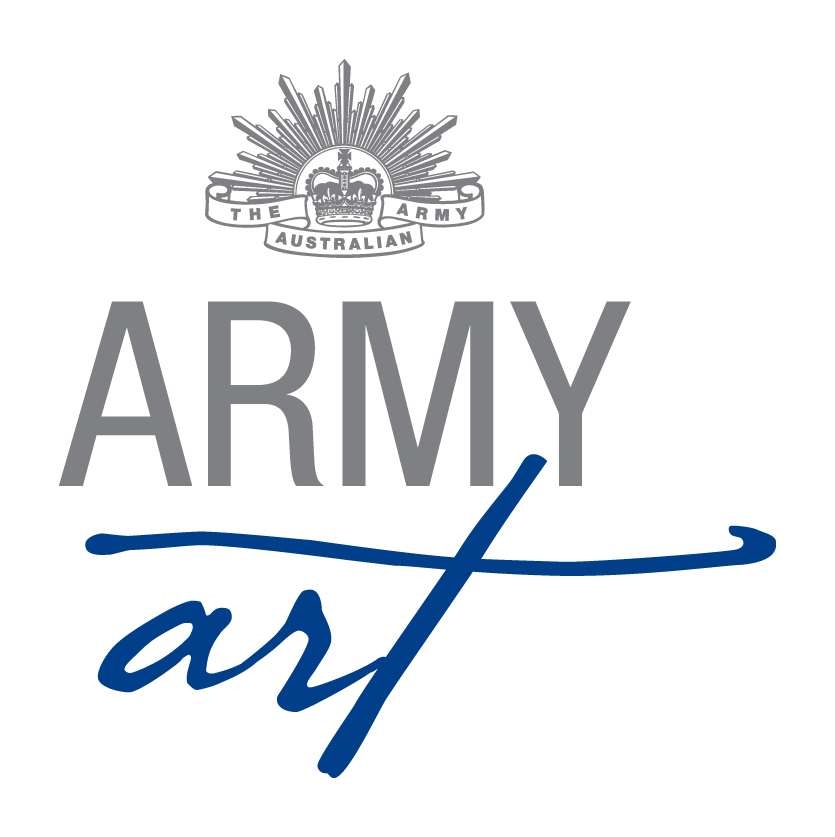 1.	Position Duties and Description	21.1	Role	21.2	Skills Required	21.3	Meetings	21.4	Sequence of Events	2Appendix A - Document Control	5Appendix B - Sample Preliminary Email	6Appendix C - Sample Invitation to Purchase Tickets	7Appendix D - Sample “Ring Around” Notes	8Position Duties and DescriptionA Committee member should:Attend monthly meetingsAssist with the setting up of the venue (during the day and/or evening)Work over acceptance weekendWork on Opening NightWork over the weekend the show runsAssist with packing up the venueRoleThe role of the Ticketing Coordinator is to:Manage the sale and distribution of tickets for Opening NightGreet the guests at the doorManage charging for entry during the weekend of the showEnter data into the ticketing databaseBank money received for ticketsSkills RequiredTo fulfil this role the following skills would be useful:Good organisational skillsApproachable and sensitive to the feelings of othersGood communication and interpersonal skillsFlexibilityEye for detailImpartialityFairnessRespect confidencesSub Committee/Meetings	Sub Committees have been formed with the aim of reducing formal meeting times with each subcommittee having the power to make decisions relevant to their area without referral to the Army Art CommitteeThe Ticket Coordinator along with the Catalogue and Publicity Coordinators and member of the Executive form the Marketing Sub-CommitteeRefer to Sub Committee Operational Guidelines for subcommittee meeting and decision requirementsEnsure copies of all formal letters, and relevant memos and emails are forwarded to the Secretary for recording and filingEnsure copies of all formal letters, and relevant memos and emails are forwarded to the Secretary for recording and filingGeneralAny enquiries received are to be referred on to the relevant Coordinator – please do not second guess answers/responses/repliesGrievances are to be dealt with privately away from the Army Art Venue, volunteers, guests and artistsSequence of EventsFive Months Prior to Opening NightReview the current contact list of guestsSend email to contact list advising the date of Army Art (use database)If emails are undeliverable, update the database by removing those addressesSix Weeks Prior to Opening NightUpdate show details on Sticky Tickets website (www.stickytickets.com.au )Sign-in details – susan.mccalman@iinet.net.au		armyartwaCreate New EventName, suburb, phone number/mobile number and email address of attendees to be capturedThree (3) types of tickets to be created – Opening Night tickets (price to have been determined by Committee, purchaser to pay transaction fee), Artist tickets (free) & VIP tickets (free)Email contact list with details of how to purchase a ticket (use database)Conduct “ring around” with help from other Committee membersTwo Months Prior to Opening NightThe Painting and Special Exhibits Coordinators will advise how they would like their artists to receive their complimentary tickets for Opening Night (electronically or paper based)As Requests for Tickets ArriveRespond to any request for tickets (record details in the database)Bank money/cheques regularlyMail tickets to those who request them to beDay Prior to Opening NightSet up the tables required at the entrance with:-CataloguesVisitors BookComments Book for guestsTicket Interest formOpening NightBrief ticketing volunteers on their dutiesGreet VIP guests with Chairperson and Publicity Coordinator at 6.45pmOpen the doors at 7:00pmEnsure that tickets are checked Provide a catalogue to guests as requiredWeekend of ShowManage the payments for entry and catalogues For the First Meeting after the ShowPrepare a list of suggestions to improve the show and forward them to the Secretary for discussion at the meetingUpdate the database:Check/Add details from the Sales BooksAdd details provided in Visitors Book or on Ticket Interest formOne Month Post Opening NightLiaise with the Chairperson and update the Ticketing Coordinators duty statement Return updated folder to the Chairperson at AGMAppendix A - Document ControlAppendix B - Sample Preliminary EmailHi,Just a quick note to let you know that Army Art is on once again this year at Leeuwin Barracks, East Fremantle.  Opening Night is Friday (date).If you would like to attend Opening Night this year I suggest you put a note in your diary.I will contact you at the end of June when Opening Night tickets will be on sale.  I look forward to seeing you at this year’s show.RegardsNameTicket CoordinatorArmy Art (year)Mobile:	0498 574 637Email:	armyarttickets@hotmail.com http://armyartwa.blogspot.com.au      https://www.facebook.com/#!/ArmyArt2013 PS:  If you no longer wish to be contacted by Army Art, please reply to this email with “Remove” in the Subject Field.Appendix C - Sample Invitation to Purchase TicketsHi,Army Art is on again!!!The exhibition is again being held at Leeuwin Barracks, East Fremantle with Opening Night on Friday, (date).Our major beneficiary this year is (name).  This organisation (insert brief description of beneficiary).As someone who has previously attended Army Art we are giving you the first opportunity to purchase Opening Night tickets.If you would like to secure tickets for Opening Night please either:a)	Go to www.stickytickets.com.au/”tobesetup” and purchase – your tickets will be emailed to youRing the Ticket Coordinator on 0498 574 637 and provide your name, address and credit card details.  Your ticket, receipt and transaction slip will then be posted to you.Reply to this email with your postal address and EFT $30 x the number of tickets you require to:BSB:	036 063
Account:	308082
Name:	Karrakatta Community House Inc. - Army Art
Narration:	T – your nameThe show is also open between 10:00am and 5:00pm on Saturday, (date) and Sunday, (date) with a gold coin entry fee.We look forward to seeing you in August.RegardsNameTicket CoordinatorArmy Art (year)Mobile:	0498 574 637Email:	armyarttickets@hotmail.com http://armyartwa.blogspot.com.au      https://www.facebook.com/#!/ArmyArt2013 PS:  If you no longer wish to be contacted by Army Art, please reply to this email with “Remove” in the Subject Field.Appendix D - Sample “Ring Around” Notes2010 Art Show 
Ticket Ring Around 
Hello, my name is XXXXXX and I’m calling about Army Art that is held at Leeuwin Barracks in East Fremantle.  As you have previously visited the show and put your name down to be contacted, we are ringing to offer you the first opportunity to purchase Opening Night tickets.  Is this a good time for me to go through what has been planned for this year’s exhibition?If not a good time ask when a good time may be, provide the ticket mobile number or direct them to our website.Opening Night: 	Friday, August 7th Doors Open at: 	7pm with the Official Opening commencing at 7.45pmGuest Opener: 	Name – brief run down on Guest OpenerTickets: 		$30.00Beneficiary: 	Name – brief run down on what they doWeekend Entry: 	Gold coin donationSaturday: 		10am - 5pmSunday: 		10am - 3pmWould you be interested in purchasing Opening Night tickets?Payment Options:A cheque or money order for the total amount made out to Army Art and sent to (address) along with a stamped, self-addressed envelope for the return of the ticketsCredit/Debit Card over the telephone nowOtherwise you can EFT payment to:BSB   036 063
Account:   308082
Name:   Karrakatta Community House Inc. – Army Art
Narration – T – nameMake sure address to send tickets to is recorded and confirm other details held are correctThe last mail out for tickets will be Tuesday 4th August or earlier if sold out - tickets will not be mailed out after this date.Any queries contact the Ticket Coordinator on 0498 574 637.If no tickets are required this year, ask if they would like their name to remain on the database for next year.Thank you for your time it is very much appreciated and we look forward to seeing you on Opening Night.DateVersionSections/AllNameReason for Change14/02/20111AllDon MaskewInitial Document04/03/20142AllSecretaryFormat and standardisation of document12/04/143Appendix CSecretaryRefer Minutes 5th March 2014 – Item 6.320/11/2010441.3, 1.4SecretaryRefer Minutes 19th November 2014 – Appendix A